くらしと協同の研究所第2回全体研究会開催について昨年度から始まった本研究所「全体研究会」が今年度も3月に開催されます。この全体研究会は、研究所の研究活動の1年間の決算として、「くらしと協同」に関するさまざまな問題を探求するテーマ別の研究会からの報告や、各年度に設定するテーマについての研究者による研究報告を受け、学問的な議論を深めようという催しです。　本年度は、生協や協同組合に関連する問題を研究し、学位の取得を目指す若手研究者から、それぞれの専門分野に関する研究報告を発表していただくことになりました。　くらしと協同の領域を専攻する若手研究者は、決して数多いとは言えません。そういう意味でも、若手研究者による最先端の研究を聞き、議論を交わすことは、意義深いことだと考えます。協同組合をアカデミックに論じるこの企画に、世代と分野を越えて多くの研究者が集まり、議論に参加されることを訴えます。杉本貴志（関西大学、くらしと協同の研究所運営委員長）［開催日］２０１９年３月２日（土）［ 時間 ］１３：００～１７：００（予定）（研究員の方から発表申し込みを頂けた場合は１１：００から開催します）［会　場］コープ御所南ビル会議室［内容]Ⅰ．　本研究所の公募研究会からの研究内容の報告　　　　・買い物支援研究会　　　　・新しい協同の研究会　　　　・｢物｣の整理研究会Ⅱ. 　大学院生からの博士論文のテーマをもとにした報告　○下門　直人氏（インドにおける酪農協同組合による牛乳・乳製品に関して）　　　コメント：立命館大学経済学部 増田佳昭先生　　○浮網　佳苗氏（イギリス協同組合運動の展開について）　　　コメント：姫路獨協大学名誉教授　中久保邦夫先生　　○千　恵蘭氏　　　コメント：立命館大学産業社会学部　秋葉 武先生[参加申込〆切]　２月１８日(月)[参 加 費]　無料　[定員]　50名（申込超過の場合は事務局にて調整いたします）参加申込：｢参加申込書」をFAXまたはメールにてお送りください。報告・発表の申込：「報告・発表申込書」をお送りください。〆切は2月4日（月）まで　[問合せ先]　くらしと協同の研究所　TEL : 075-256-3335   FAX  : 075-211-5037第２回くらしと協同全体研究会　参加申込書FAX：075-211-5037　 Eﾒｰﾙ：kki@ma1.seikyou.ne.jp　くらしと協同の研究所の　会員（団体・個人）・非会員 (○をつけてください)◆必ず連絡先をご記入下さい。団体でお申込みの場合は「所属団体名」をご入ください。ご記入いただきました個人情報はこの全体研究会以外の目的には使用しません。・・・・・・・・・・・・・・・・・・・・・・・・・・・・・・・・・・・・・・・・・・・・・・第２回くらしと協同全体研究会　報告発表申込書報告・発表を希望される方はこちらの申込書にご記入ください。FAX：075-211-5037　 Eﾒｰﾙ：kki@ma1.seikyou.ne.jp・報告時間は質疑応答含め30分です。・11：00～12：00の間が発表時間の予定です。◆必ず連絡先をご記入下さい。団体でお申込みの場合は「所属団体名」をご入ください。ご記入いただきました個人情報はこの全体研究会以外の目的には使用しません。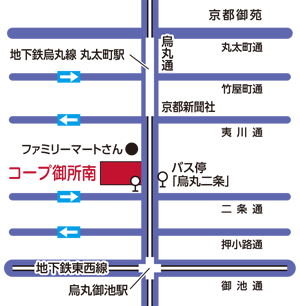 所属団体お名前所属などお名前所属などお名前所属などお名前所属など連絡先TEL: FAX: e-mail:報告テーマ発表者のお名前発表者のお名前発表者のお名前発表者のお名前代表者連絡先TEL: FAX: e-mail: